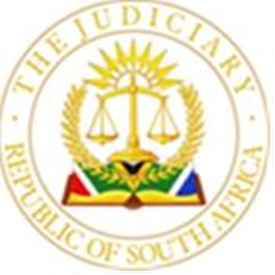 							OFFICE OF THE CHIEF JUSTICE		(REPUBLIC OF SOUTH AFRICA)					GAUTENG LOCAL DIVISION, JOHANNESBURGUNOPPOSED DIVORCE   ROLL FOR 15 MARCH 2024.BEFORE THE HONOURABLE JUDGE:  WADEE AJ                                             JUDGE’S SECRETARY : Ymaja@judiciary.org.za 1.CHARMAINE RITA DU TOIT  V. GLEN BRUCE DU TOIT # 2023-132975 # DUTOIT2023-1329752.BENITA  RAVELLO ROCA  V. ARTURO CHRISTIAN RAVELLO ROCA # 2024-001586 # M40272024-0015863.CATHERINA SOPHIA FOURIE  V. CHRIS  FOURIE # 2023-033369 # ALICIAVANWYKCTH0012023-0333694.JACQUES  ROSS  V. CATHARINA MAGDALENA ROSS # 2023-126201 # R02002023-1262015.ANELISA  PHEWA  V. BELINDA  PHEWA # 2023-121750 # ANELISAPHEWAVBELINDAPHEWA2023-1217506.GREYLING NATASHA MARY SHARBEL  V. GREYLING ANDRIES JACOBS # 2023-125657 # MRDHOUGHTONM046182023-1256577.CELESTE THERESA BREEDT  V. JACOB  BREEDT # 2024-008559 # JSWANEPOEL2024-0085598.NALENE  PAUL  V. MELVIN  PAUL # 2024-003608 # PAUL2024-0036089.MICHAEL SCOTT GUNN  V. ROXANNE  GUNN (BORN UBERSTEIN) # 2023-130820 # MICHAELSCOTTGUNNVROXANNEGUNNBORNUBERSTEIN2023-13082010.MERCY TENDAI CHIKWANDA  V. RAY  CHIKWANDA # 2022-0579002022-05790011.MARONA  KOSTER (BORN NEL)  V. JOHANNES HENDRIK KOSTER # 2024-004267 # KOS112024-00426712.MARIKE  WEPENER  V. PAUL ANDRE' WEPENER # 2023-128292 # LVD20222023-12829213.MARC  DU PREEZ  V. JEANINE  DU PREEZ # 2023-050718 # MAT02002023-05071814.LINDIE  LOURENS  V. EUGENE JOHANNES LOURENS # 2023-122196 # MAT3332023-12219615.LIECHEN  REID  V. TANYA  SCHWULST # 2023-123933 # MV12462023-12393316.LEANDA  ALEXANDER  V. GAVIN FINLAY ALEXANDER # 2022-0310862022-03108617.KIM ANGELIQUE COETZEE  V. CRAIG CHARLES COETZEE # 2023-052528 # CJ48052023-05252818.KEKELETSO NAKEDI DHLIWAYO  V. KENNETH THEMBINKOSI DHLIWAYO # 2022-0335362022-03353619.JORDAAN ATTORNEYS  V. RUDI  STOOP # 2023-104757 # ROCHESTOOPBORNTROLLIPVSRUDISTOOP2023-10475720.JOAO IZIDRO SOARES VALENTE  V. ISABEL LOUISA VALENTE # 2023-088315 # V372IZIDROVALENTEDIVORCE2023-088315	21. ESB INGRAM V WJ INGRAM2022/925422.CHRISTOFI-BRITES CM VS BRITES CMC2021/5630623.REEKIE, B VS REEKIE, J2022/2341724.ESB INGRAM V WJ INGRAM2022/925425.MTHEMBU ALFRED. VS MTHEMBU KEFUMANE JEREMEMA.2021/4670726.NIERESH ROWJEE VS NEETA ROWJEE2021/881027.MSIMANGA KHANYISILE LORRANCIA V MSIMANGA PETER SIMON2020/30679